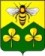 ДУМА САНДОВСКОГО  МУНИЦИПАЛЬНОГО ОКРУГАТверская областьРЕШЕНИЕ18.12.2020                                         пгт Сандово                                                 № 65 Об утверждении Положения об административной комиссии Сандовского муниципального округа Тверской областиВ соответствии с Законом Тверской области №55-ЗО  от 06.10.2011 г. «О наделении органов местного самоуправления Тверской области отдельными государственными полномочиями Тверской области по созданию административных комиссий и определению перечня должностных лиц, уполномоченных составлять протоколы об административных правонарушениях»  Дума Сандовского муниципального округа решила:РЕШИЛА:1. Утвердить положение об административной комиссии Сандовского муниципального округа Тверской области (Приложение 1).2. Утвердить состав административной комиссии Сандовского муниципального округа Тверской области. (Приложение 2).3.Признать утратившими силу решения Собрания депутатов Сандовского района Тверской области:-от 18.10.2011 №35 «Об утверждении административной комиссии Сандовского района Тверской области»;-от 18.11.2014 №29 «О внесении изменений в состав административной комиссии Сандовского района Тверской области»;-от19.05.2015 №14 «О внесении изменений в состав административной комиссии Сандовского района Тверской области»;-от 22.12.2015 №34 «Об утверждении состава административной комиссии Сандовского района»-от 31.01.2017 №8 «О внесении изменений в  решение Собрания депутатов Сандовского района от 22.12.2015№34 «Об утверждении  состава административной комиссии Сандовского района».4. Решение вступает в силу со дня его подписания и подлежит размещению на официальном сайте Сандовского муниципального округа в информационно-телекоммуникационной сети «Интернет» в разделе «Комиссии».Глава Сандовского муниципального округа 				О.Н. Грязнов Председатель ДумыСандовского муниципального округа                                            О.В.СмирноваПриложение 1 к решению Думы Сандовского муниципального округа от 18.12.2020г. № 65 ПОЛОЖЕНИЕ
ОБ АДМИНИСТРАТИВНОЙ КОМИССИИ САНДОВСКОГО МУНИЦИПАЛЬНОГО ОКРУГА ТВЕРСКОЙ ОБЛАСТИ

1. Общие положения
         Административная комиссия Сандовского муниципального округа Тверской области (далее – также комиссия) является коллегиальным органом, созданным в целях рассмотрения дел об административных правонарушениях в пределах полномочий, установленных законом Тверской области от 14.07.2003 № 46-ЗО «Об административных правонарушениях». Комиссия осуществляет свою деятельность в соответствии с Кодексом Российской Федерации об административных правонарушениях, законом Тверской области «Об административных правонарушениях», Положением об административной	 комиссии.                    Задачами комиссии являются всестороннее, полное, объективное и своевременное рассмотрение дел об административных правонарушениях, разрешение их в соответствии с законодательством, выявление причин и условий, способствующих совершению административных правонарушений.        Комиссия имеет печать и бланки со своим	 наименованием.
2. Состав и порядок образования административной комиссии
       Комиссия создается решением Думы Сандовского муниципального округа, которым также утверждается численный и персональный ее состав.        Комиссия состоит из председателя, заместителя председателя, секретаря и иных членов комиссии.        Председатель, заместитель председателя комиссии избираются на первом заседании комиссии из числа ее членов.        Председатель, заместитель председателя, иные члены комиссии, за исключением секретаря, осуществляют деятельность на непостоянной основе. Секретарь комиссии исполняет полномочия на постоянной основе.        Срок полномочий комиссии составляет четыре года.         Члены комиссии осуществляют свои полномочия до формирования нового состава комиссии.         В случае досрочного прекращения полномочий члена комиссии. Уполномоченный орган местного самоуправления назначает нового члена комиссии.
3. Полномочия членов административной комиссии.
         Председатель комиссии:          осуществляет руководство деятельностью	комиссии;
         председательствует на заседаниях комиссии и организует ее работу;          подписывает протоколы заседаний комиссии, постановления (определения) по делам об административных правонарушениях; от имени комиссии вносит предложения по вопросам деятельности комиссии;              осуществляет иные полномочия, предусмотренные законодательством. Заместитель председателя комиссии: выполняет отдельные поручения председателя комиссии; исполняет обязанности председателя комиссии в его отсутствие. Секретарь комиссии: ведет делопроизводство;          осуществляет организационно-техническое	обеспечение деятельности	 комиссии;
          оформляет и подписывает протоколы заседания комиссии; осуществляет подготовку и оформление проектов постановлений (определений), выносимых комиссией по рассматриваемым	 делам об	административных правонарушениях;
           обеспечивает вручение либо отсылку копий постановлений (определений) по делам об    административных	правонарушениях.
4. Порядок деятельности административной комиссии          Административная комиссия рассматривает дела об административных правонарушениях, совершенных на подведомственной ей территории.           Основной формой деятельности комиссии является заседание.           Заседания комиссии проводятся по мере необходимости, но не реже одного раза в месяц.          Заседание комиссии является правомочным, если на нем присутствует не менее половины установленного числа ее членов.          Председательствующим на заседании комиссии является председатель комиссии, а в случае его отсутствия - заместитель председателя комиссии.          Производство по делам об административных правонарушениях осуществляется комиссией в порядке, установленном Кодексом Российской Федерации об административных правонарушениях.          При рассмотрении комиссией дела об административном правонарушении составляется протокол.          Протокол о рассмотрении дела об административном правонарушении оформляется в соответствии с Кодексом Российской Федерации об административных правонарушениях и подписывается председательствующим на заседании и секретарем комиссии.         Решение по делу об административном правонарушении принимается простым большинством голосов членов комиссии, присутствующих на заседании.          По результатам рассмотрения дела об административном правонарушении комиссией	выносится	постановление	(определение).
         Постановление (определение) по делу об административном правонарушении подписывается председательствующим на заседании комиссии. Постановление (определение) оформляется на бланке установленного образца и заверяется печатью комиссии.          В целях профилактики и предупреждения административных правонарушений комиссия осуществляет свою деятельность во взаимодействии с органами государственной власти, органами местного самоуправления, правоохранительными органами, иными органами и организациями, гражданами	и	их	объединениями.

Глава Сандовского муниципального округа 		                          О.Н. ГрязновПриложение 2 к решению Думы Сандовского муниципального округа от 18.12.2020г. № 65СОСТАВ АДМИНИСТРАТИВНОЙ КОМИССИИ САНДОВСКОГО МУНИЦИПАЛЬНОГО ОКРУГАГлава Сандовского муниципального округа                                  О.Н. Грязнов				1.Баранов А.А.-главный государственный инженер-инспектор гостехнадзора по Сандовскому и Молоковскому районам (по согласованию);2.Виноградова Л.А.- ветеран муниципальной службы, житель п. Сандово (по согласованию);3.Кузнецова Т.А -заместитель Главы Администрации Сандовского муниципального округа, руководитель финансового управления;4.Лебедева С.В-заведующий отделом жизнеобеспечения Администрации Сандовского муниципального округа;5.Севущина Н.П-ведущий специалист ГКУ Тверской области «Центр развития агропромышленного комплекса Тверской области межрайонный отдела развития АПК (по согласованию);6.Смирнова Р.Г-председатель контрольно-счетной комиссии Сандовского муниципального округа;7.Фомина Т.Н.-директор ГКУ Тверской области «Центр занятости населения Сандовского муниципального округа» (по согласованию);8.Фумин Е.А.-заместитель Главы Администрации Сандовского муниципального округа;9.Чмелёва А.П.-заведующий юридическим отделом Администрации Сандовского муниципального округа.